Fiche Identité de l’Entreprise :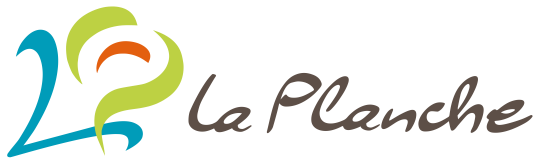 Nom de L’entreprise
________________________________________________________________Objet
________________________________________________________________
Description
___________________________________________________________________________________________________________________________________________________________________________________________________Adresse
_________________________________________________________________Responsable______________________________________________________
Contact
Numéro de Téléphone______________________________________________
Adresse Mail______________________________________________________
Site Internet______________________________________________________
Facebook_________________________________________________________
Instagram________________________________________________________
Twitter__________________________________________________________
Youtube__________________________________________________________Merci de joindre le logo de votre entreprise et d’éventuels documents complémentaires (Photos, Flys de présentation, etc…) Les formats JPEG et PDF sont acceptés.Documents à envoyer à communication@laplanche.fr